受講生ID：	氏名：	提出日：科学者の芽育成プログラム  受講レポート 第5回　土曜ジュニアセミナー『ひもを使って数学を』受講日	先生	理学部 数学科　下川 航也 先生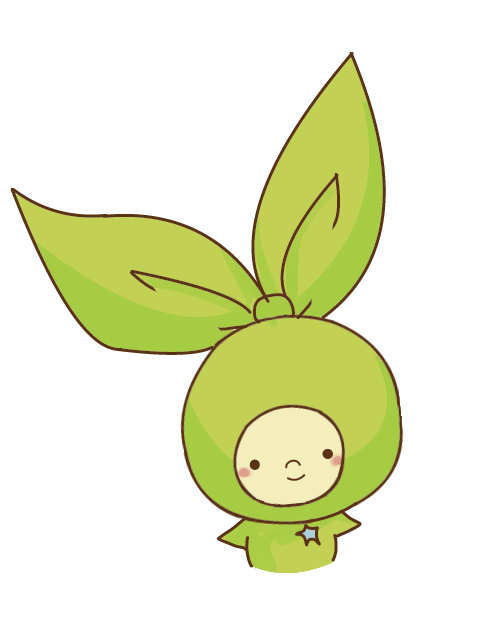 先生/メンターからのコメント